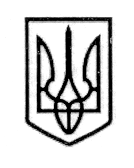 УКРАЇНАСТОРОЖИНЕЦЬКА МІСЬКА РАДА СТОРОЖИНЕЦЬКОГО РАЙОНУЧЕРНІВЕЦЬКОЇ ОБЛАСТІХХХІІІ сесія  VІІ скликанняРІШЕННЯ    № 181 - 33/2019 05   липня  2019 року                                                                     м. СторожинецьПро надання щорічної  та додаткової  відпусткиміському голові Карлійчуку М.М.          Відповідно до Кодексу законів про працю України, законів  України «Про місцеве самоврядування в Україні», «Про службу в органах місцевого самоврядування», «Про відпустки»,  колективного договору Сторожинецької міської ради № 8 від 02.02.2018 року, рішення XXVI сесії VII скликання  Сторожинецької міської ради Сторожинецького району Чернівецької області № 387-26/2018  від 21.12.2018 р. «Про встановлення умов оплати праці міського голови Карлійчука М.М.», розглянувши заяву міського голови від 24.06.2019 року,міська рада вирішила: 	1. Надати  Карлійчуку Миколі Миколайовичу, Сторожинецькому міському голові, щорічну  основну відпустку тривалістю 28  календарних днів та додаткову оплачувану відпустку тривалістю 15 календарних днів  з   22 липня 2019  року  по 03 вересня 2019 року включно за період роботи з 26.11.2018  року по 25.11.2019 року. 2. Надати Карлійчуку Миколі Миколайовичу, Сторожинецькому міському голові, допомогу на оздоровлення у розмірі однієї середньомісячної заробітної плати.3. Надати Карлійчуку Миколі Миколайовичу, Сторожинецькому міському голові, матеріальну допомогу для вирішення соціально-побутових питань у розмірі однієї середньомісячної заробітної плати.4. На період відпустки Карлійчука М.М. (з 22 липня 2019 року по 03 вересня 2019 року включно):4.1.  Обов’язки Сторожинецького міського голови покласти на Матейчука Ігора Григоровича -  секретаря Сторожинецької міської ради Сторожинецького району Чернівецької області, та надати йому право першого підпису банківських документів, рішень, розпоряджень та інших документів.4.2. Передати Матейчуку І.Г. гербову печатку Сторожинецької міської ради Сторожинецького району Чернівецької області. Сторожинецький міський голова					  М.М. Карлійчук 